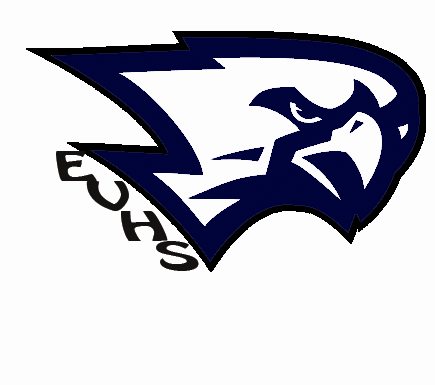 ELAC MeetingComité Asesor Para Aprendices de InglesWednesday, April 26, 2017Miércoles 26 de abril del 201710:00 AMParent CenterCentro de PadresPlease Join Us!!¡Favor de Acompañarnos!